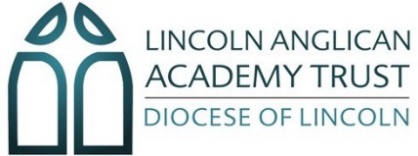 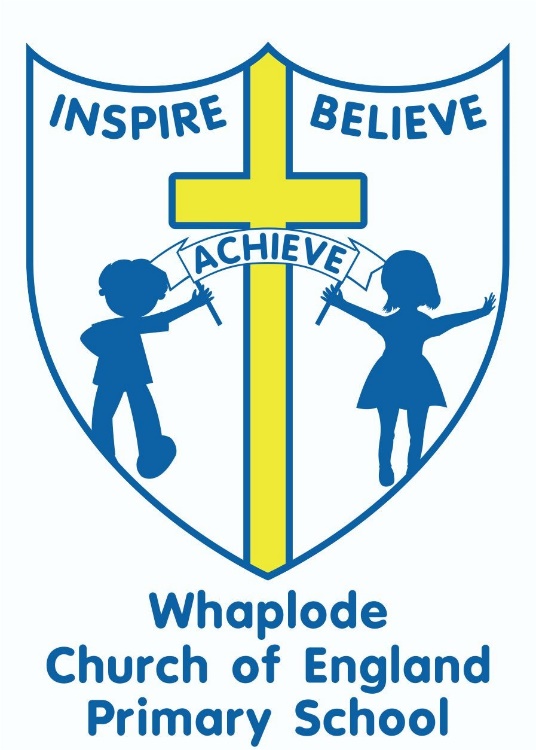 KS2 Teacher Recruitment PackWhaplode C of E Primary School Part of the Lincoln Anglican Academy Trust Schools serving their communities through Excellence, Exploration and Encouragement within the love of God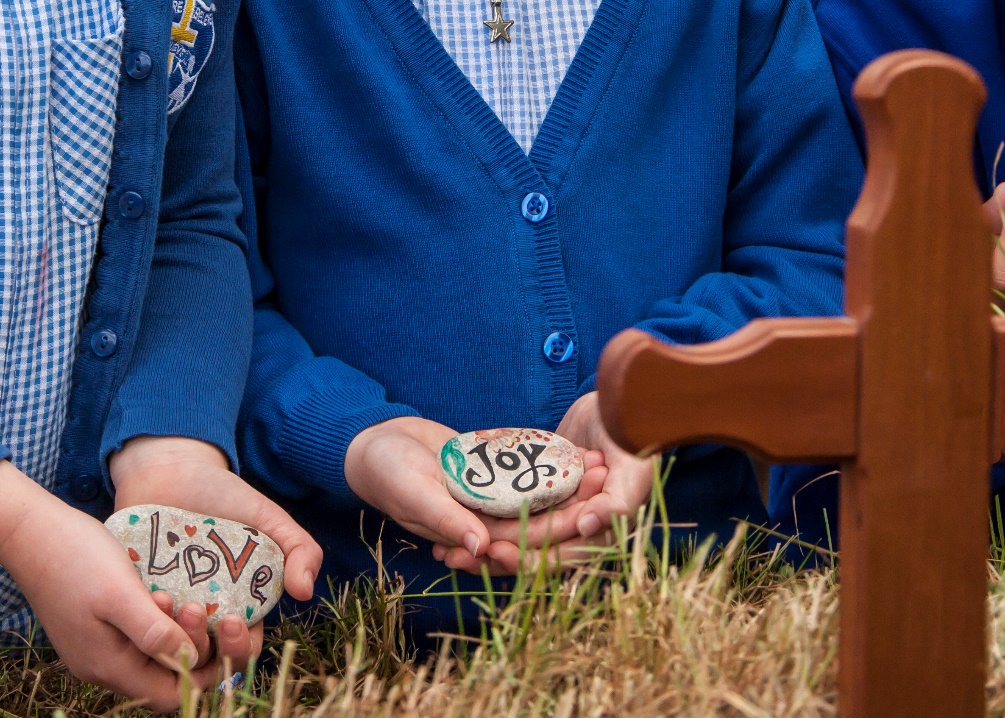 ‘Inspire Believe Achieve’Key Stage Two Class Teacher - From September 2022Teachers Main Pay Scale Whaplode C of E School are part of the Lincoln Anglican Academy Trust (LAAT). LAAT is a multi-academy trust formed by the Diocese of Lincoln. We are a growing and thriving family of schools who are dedicated to providing an excellent education for pupils across Lincolnshire. We place a strong emphasis on continued development. The relationship with the Trust brings great strength to all schools and enhances CPD opportunities for all staff. At Whaplode C of E Primary School our aim is to inspire and encourage our children to believe in their ability to succeed through learning. This vision will enable them to achieve and succeed in reaching their full potential and beyond, now and for their future.Within our school we work very hard to create a team of teachers, non-teaching and support staff that will support each child in reaching their potential. Many who visit us comment on the strength of our ‘staff team’ and their shared commitment to help every child in the school achieve their best.We value the broad and balanced curriculum which our staff offers and all children are able to access not only academic, but creative and physical areas of the National Curriculum fully, so that they receive the highest standard of education.We are a school that prides itself on our Christian values and aims to ensure all of our pupils feel happy, secure and valued, enabling them to make a worthwhile contribution as young people within their community.Our school provides a gateway for children to discover, explore and learn in a caring environment. Childhood is a magical, wonderful time and our pupils follow a varied and active programme designed to give them the opportunity to build confidence and learn everything they will need for their future.We are seeking to appoint a high-quality classroom practitioner to join our dedicated and friendly team.The successful candidate will need to have good communication and interpersonal skills, high expectations and a real commitment to achieving the very highest of standards.  Applications are welcomed from candidates who can demonstrate that they:Have high aspirations for and high expectations of children.Are an excellent and enthusiastic classroom practitioner.Have a strong work ethic and a willingness to strive for the best in achieving an outstanding setting.Have a positive attitude and can actively contribute to the development of a dedicated and professional staff team. Share the schools aims and Christian values.Have a caring and positive attitude. Have Key Stage Two experience and can demonstrate the impact of this.Have ambition and the drive to develop their skills and support the leadership team.In return we can offer you the opportunity to be part of our happy, successful and ambitious school. We have an excellent staff team, wonderful children and a supportive school community. Visits to our school are warmly welcomed and encouraged.Application packs are available via the school website https://www.whaplodeprimary.co.uk/news/vacancy.html or at the Trust website https://thelaat.co.uk/opportunities/  Completed application forms should be sent to Kim Davis, Finance and Admin Officer at kim.davis@southlincs-hub.co.uk For further information, an informal discussion or to arrange a visit, please contact Mrs E Adie, Head of School on 01406 370447 or by email Whaplode.reception@southlincs-hub.co.uk CLOSING DATE FOR APPLICATIONS: 4.00pm Tuesday, 7th June 2022.INTERVIEWS: Tuesday, 14th June 2022.START DATE: 1st September 2022The Trust promotes diversity and wants a workforce which reflect Christian Values. Applications are welcome from all, irrespective of gender, sexuality, race, religion, marital status, age, or disability.The Trust is committed to safeguarding and promoting the welfare of children and young people and expects all staff and volunteers to share this commitment. We will require the successful applicant to undertake an Enhanced criminal record check via the DBS.Welcome from the CEO The Lincoln Anglican Academy Trust is a unique organisation that celebrates the individuality of every school whilst promoting an uncompromising belief in the power of collaboration and distinct Christian ethos to support all pupils and staff to be the best they can be. Established as a multi-academy trust by the Diocese of Lincoln in 2013, we’ve grown to serve 20 academies across three local authorities of Lincolnshire, North Lincolnshire and North East Lincolnshire. You will be joining a well-established and successful trust - ready to support your development. As a trust, we work closely with our schools to provide high quality central capacity (around school improvement, HR, finance and health and safety) so that you can focus on the things that matter most – creating inspiring, inclusive and nurturing learning opportunities that will empower true transformation. Within LAAT, we have a shared vision that schools serve their communities through excellence, exploration and encouragement within the love of God. For colleagues and I, this represents a personal and collective commitment, that every child and adult is supported to realise their full potential. Our commitment to our communities is resolute.In joining, you will find an organisation that is purposeful, determined and impassioned in its obligation to drive lasting impact. We invest in our team members, support aspiration and provide development pathways that you are unlikely to find anywhere else. I would like to thank you for your interest in this exciting opportunity and hope you’re inspired to join us.Jackie Waters-DewhurstChief Executive Officer For more information about the Trust or the School please see links below. www.thelaat.co.uk https://www.whaplodeprimary.co.ukFor more information about the School reports, see below.https://www.whaplodeprimary.co.uk/about/inspection.htmlJob DescriptionTo carry out the duties of the Teacher in accordance with the Teachers Pay and Conditions Document. Key Purpose	To implement and deliver an appropriately broad, balanced, relevant and differentiated curriculum for pupils, incorporating the National Curriculum requirements and in line with the curriculum policies of the school.	To facilitate, support and monitor the overall progress and development of all the pupils.  	To foster a stimulating and creative learning environment and educational experience, which provides students with the opportunity to fulfil their individual potential, and is conducive to the good management of teaching and learning. 	To share in the development of the school curriculum, courses and study, teaching materials, teaching programmes, methods of teaching and assessment and their review. 	To support and contribute to the school’s responsibility for safeguarding children and have high regard for health and safety. 	Responsibilities	Directing and supervising the work of Teaching Assistants. 	Co-operation and liaison with other professionals, including fellow staff and colleagues from external agencies (for example, Specialist teachers, LAAT support services, health professionals and social workers).	Generic Responsibilities Teach pupils in their assigned group according to their educational needs, including the setting and marking of work to be carried out by the students in school.To assess, record and report on the attendance, progress, development and attainment of all pupils and keep such records as are required by the school’s systems. To ensure a high-quality learning experience for pupils, which meets internal and external quality standards. To use a variety of a delivery methods appropriate to students’ learning styles and the varying demands of the curriculum. To provide a positive, conductive and safe learning environment, encouraging high standards in punctuality, presentation of work and relationships. To support the school special needs policy on inclusion and to assist in the identification and teaching of children with special needs within the class. To set high expectations for pupils’ behaviour and maintain a good standard of discipline through well focused teaching, fostering positive relationships and implementing the school’s behaviour policy. To play a full part in the life of the school and LAAT community and promote its Christian ethos. To follow and actively promote the school’s policies. To carry out the duties in accordance with LAAT Equal Opportunities policies.To carry out the duties in accordance with the LAAT Health and Safety policies and procedures.All employees need to be aware of the possible abuse of children and vulnerable adults and if you are concerned you need to follow the Academies’ Safeguarding Policy. In addition, employees working with children have a responsibility to safeguard and promote the welfare of during the course of their work.In accordance with the Teachers’ Pay and Conditions Document there is a requirement for all teachers to contribute to the development of the school curriculum, teaching methods and their review. 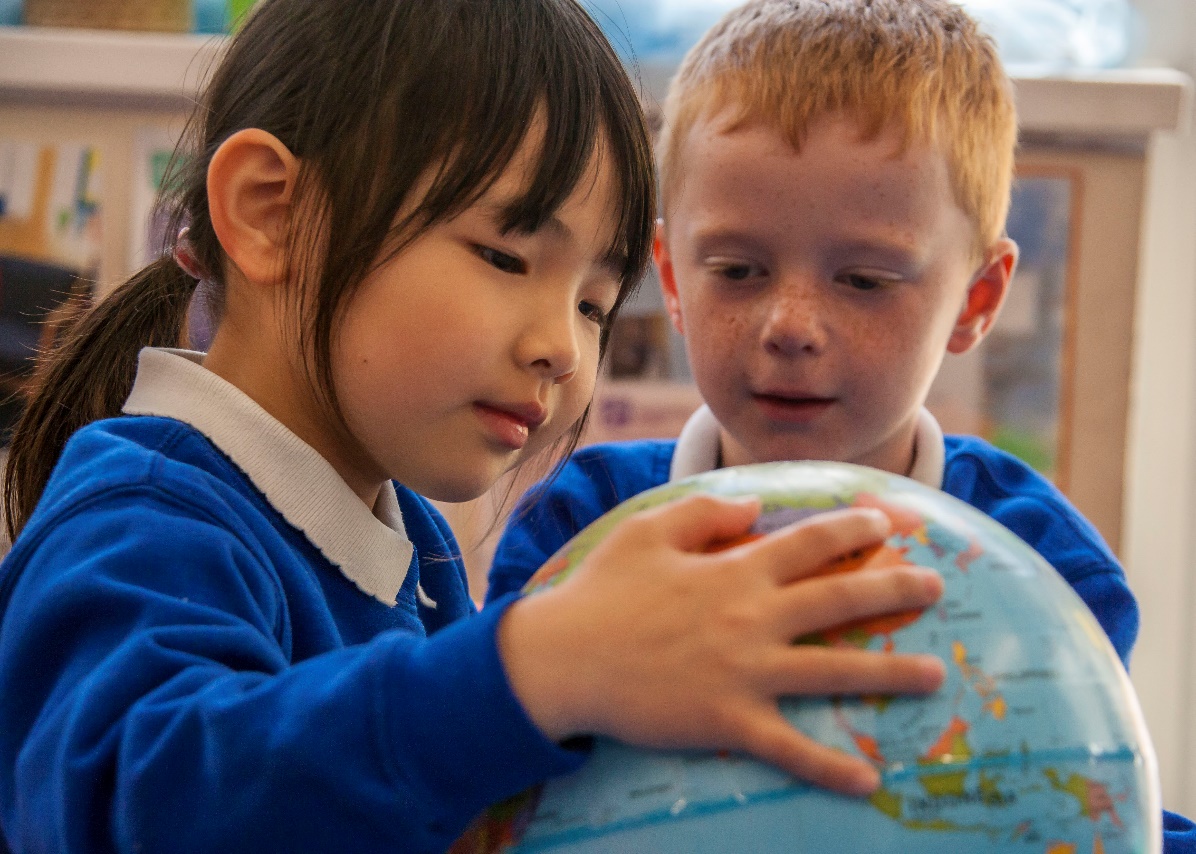 Person SpecificationSelection decisions will be based on the criteria outlined below. At each stage of the process an assessment will be made by the appointment panel to determine the extent to which the criteria have been met. When completing your application paperwork, you should ensure that you address each of the selection criteria and provide supporting evidence of how you meet the criterion through reference to your work or relevant experience.Training/Qualifications/Experience	                         Essential       Desirable       Professional knowledge and understanding Safeguarding Children Personal and Professional Skills and AttributesApproach to work – candidates should:Behaviour Competencies - Candidates should:Special Requirements - Candidates should:Our commitment to you We believe that our all Schools are fantastic places to work. Our commitment to you is important, throughout the recruitment process and beyond. Our culture is one of development, equality, and consistency. We aim to demonstrate this through the below:Transparency – we will treat you with respect, honesty and fairness.Protecting your privacy – we will ensure your information is secure and handled sensitively and in line with our Privacy Policy for prospective staff.Showcasing talent – we’ll provide a good opportunity for you to share your skills, experience and potential.Feedback – we will provide constructive feedback professionally. Listening – we welcome feedback. We hope to ensure that you have a positive experience throughout the recruitment process by:• Providing you with clear, accurate and timely information.• Giving you the opportunity to ask questions – and providing you with answers.• Following a fair assessment process.Please see link to our privacy notice for prospective candidates https://thelaat.co.uk/wp-content/uploads/2021/10/job-application-privacy-notice.pdf 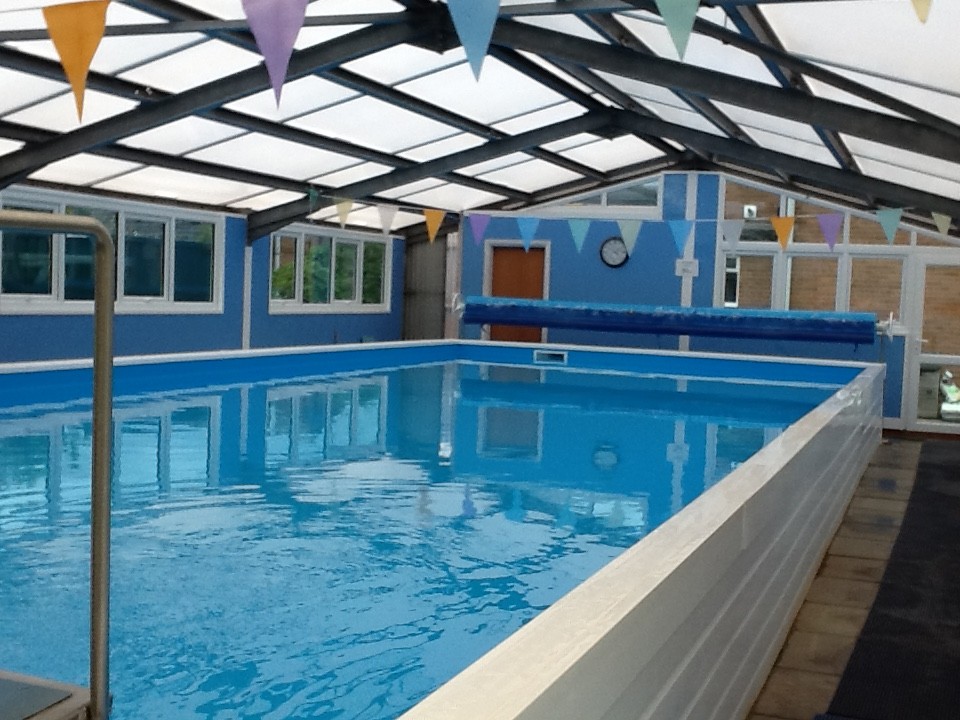 Where to find us Address Whaplode Church of England Primary School, Mill Lane, Whaplode, Lincolnshire PE12 6TSTelephone01406 370447EmailWhaplode.reception@southlincs-hub.co.uk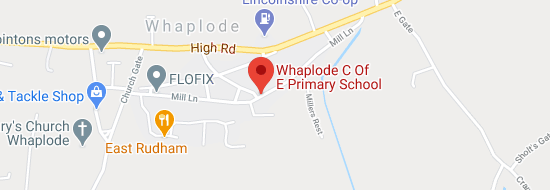 Qualified Teacher Status*Have excellent subject knowledge of English and Mathematics curriculum appropriate to the age range.*Quality of teaching is consistently good/outstanding*A range of strategies which contribute to excellent teaching and learning*The theory and practise of providing effectively for the needs of all children*Statutory National Curriculum requirements*How to effectively monitor, assess and record pupil progress*The Statutory requirements of legislation concerning Equal Opportunities, health and safety, SEN and Child Protection*Current Safeguarding Training*Enhanced DBS Clearance (will be obtained by Trust)*Awareness of the importance of safeguarding and promoting the welfare of children *A commitment to maintaining up to date knowledge of child protection legislation and guidance*Inspire, challenge, motivate and empower others to carry the vision forward to improve outcomes for children*Demonstrate effective teamwork skills*Positive attitude towards personal development and training*Empathy with the mission and vision of the Church of England and the Diocese of Lincoln*Awareness of the sensitivities of information and ability to apply confidentiality and discretion*Plan effectively to meet children’s interests*Have a commitment to work effectively with other professionals to plan and deliver activities to meet the needs of the children*Show a commitment to working in partnership with parents, governors, colleagues both inside and outside of the LAAT*Be respectful and able to act with tact and diplomacy*Be empathetic and demonstrate an awareness of the differing needs of colleagues and pupils*Be a positive role model *